Publicado en  el 02/09/2016 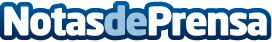 El veto ruso a las frutas y verduras provoca la retirada de 500 toneladas de ciruela másAsí lo ha anunciado el Ministerio de Agricultura, Alimentación y Medio Ambiente, que ha asignado otro cupo de 500 toneladas después de haberse consumido el primer cupo adicional el pasado 23 de agostoDatos de contacto:Nota de prensa publicada en: https://www.notasdeprensa.es/el-veto-ruso-a-las-frutas-y-verduras-provoca Categorias: Industria Alimentaria http://www.notasdeprensa.es